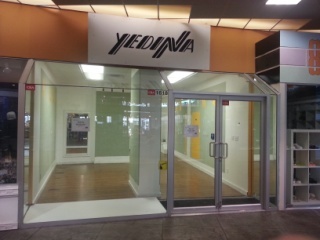 #1618 – 4500 Kingsway, Burnaby, B.C.		 Photos
Metrotown, Burnaby				 Map
 						 Information Package			
 						 Attachments (Log-in Required)
 						 e-mail me about this property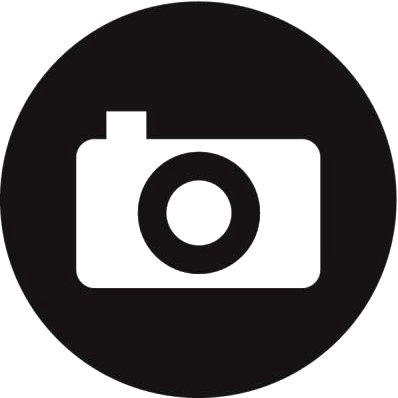 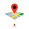 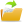 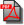 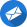 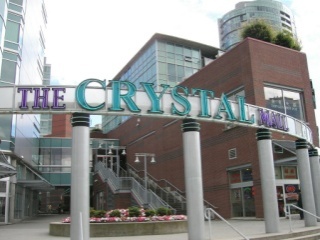  				#1682 – 4500 Kingsway				 Photos
 				Metrotown, Burnaby				 Map
 										 Information Package			
 										 Attachments (Log-in Required)
 										 e-mail me about this property#1618 – 4500 Kingsway				 Photos
Metrotown, Burnaby				 Map
 						 Information Package			
 						 Attachments (Log-in Required)
 						 e-mail me about this property